Document d’étape 4. 4: décisions budgétaires relatives à la stratégie marketing   La formalisation de ce document consiste à suivre un cahier des charges précis pour appliquer à votre projet les concepts théoriques de la ressource en lien avec ce D.E.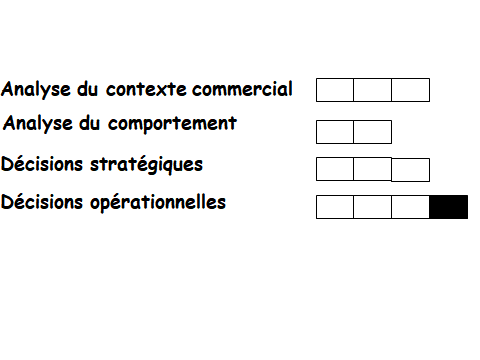  Ce D.E. permet l’acquisition des compétences suivantes :Identifier la marge du distributeurCalculer votre CA prévisionnelArgumenter  les estimations des budgets  Activité à mener : Budgétiser la stratégie marketingCahier des charges : Rédiger de manière professionnellePrésenter de manière détaillée le calcul du chiffre d’affaires prévisionnelProposer et argumenter le budget global de communicationArgumenter la répartition du budget de communication en pourcentage en points de vente / hors points de venteNom et groupe :PFR :